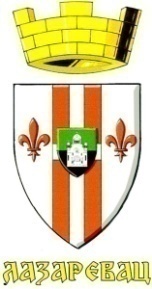 Предмет: ЗАХТЕВ ЗА ИСКОПАВАЊЕ И ПРЕНОС ПОСМРТНИХ ОСТАТАКА       И ОБЕЛЕЖЈА ГРОБНИХ МЕСТА1. Подаци о подносицу захтева:2. Потребна документа за подношење захтева    Упознат/а сам са одредбом члана 103. став 3.  Закона о општем управном поступку („Службени гласник РС“, бр. 18/2016), којом је прописано да у поступку који се покреће по захтеву странке орган може да врши увид, прибавља и обрађује личне податке о чињеницама о којима се води службена евиденција када је то неопходно за одлучивање, осим ако странка изричито изјави да ће те податке прибавити сама. Ако странка у року не поднесе личне податке неопходне за одлучивање органа, захтев за покретање поступка ће се сматрати неуредним.3. Таксе и накнаде за подношење захтева 		     5. Рок за решавање предмета    - Такса за издавање решења која се уплаћује приликом  преузимања решења  		                                         5. Рок за прегледање предмета и обавештавање подносиоца захтева о евентуалним недостацима Датум									Потпис подносиоца захтева_______________                                                                            _________________________УПРАВА ГРАДСКЕ ОПШТИНЕ ЛАЗАРЕВАЦУПРАВА ГРАДСКЕ ОПШТИНЕ ЛАЗАРЕВАЦОдељење за комуналне и стамбене пословеОдељење за комуналне и стамбене пословеТел: 8123-861E-mail  komunalni.poslovi@lazarevac.rsиме и презиме/пословно имеадресаконтакт телефон/ E-mailПредмет захтева је ископавање посмртних остатака - спомен обележја са гробља                                            и њихов пренос на гробље Предмет захтева је ископавање посмртних остатака - спомен обележја са гробља                                            и њихов пренос на гробље Предмет захтева је ископавање посмртних остатака - спомен обележја са гробља                                            и њихов пренос на гробље Ред.бр.Назив документаФорма документаОрганизација која издаје документНапомена1доказ о уплатилок.администр.таксеоргиналбанка,пошта2извод из МК умрлих за лице чије се ископавање тражиоргиналОпштина на којој је лице умрло3потврда о месту  сахрањивањаоргиналкомунално предуз. или Месна заједн.4Потврда о обезбеђеном другом гробн. месту     оргиналКомунално предуз.или Месна заједн.5Извод из МК рођених за лице које тражи преносоверена фотокопијаМатична служба6 лична картафотокопија7доказ о сродствукопија остав. решења или уговораОЗНАЧИТЕ ЗНАКОМ X У ПОЉИМА ИСПОДОЗНАЧИТЕ ЗНАКОМ X У ПОЉИМА ИСПОДРБПодаци из документаСагласан сам да податке прибави органДостављам сам1.Извод из МКУ за покојника2.Потврдa о гробном месту са кога се врши пренос34Износ таксе320,00Број рачуна840-742251843-73 Сврхалокална административна таксаПрималацПореска управаПозив на број97  27-05615 радних дана у предмету са потпуном документацијом односно окончаним доказним поступком:Износ таксе550,00Број рачуна840-742251843-73 Сврхалокална административна таксаПрималацПореска управаПозив на број97  27-0568  радних дана од дана пријема захтева